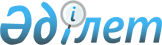 О ставках фиксированного налога
					
			Утративший силу
			
			
		
					Решение маслихата Абайского района Восточно-Казахстанской области от 22 июня 2018 года № 25/6-VІ. Зарегистрировано Управлением юстиции Абайского района Департамента юстиции Восточно-Казахстанской области 9 июля 2018 года № 5-5-154. Утратило силу решением Абайского районного маслихата Восточно-Казахстанской области от 11 марта 2020 года № 44/3-VI
      Сноска. Утратило силу решением Абайского районного маслихата Восточно-Казахстанской области от 11.03.2020 № 44/3-VI (вводится в действие с 01.01.2020).

      Примечание РЦПИ.

      В тексте сохранена авторская орфография и пунктуация.
      В соответствии со статьей 546 Кодекса Республики Казахстан от 25 декабря 2017 года "О налогах и других обязательных платежах в бюджет" (Налоговый кодекс), подпунктом 15) пункта 1 статьи 6 Закона Республики Казахстан от 23 января 2001 года "О местном государственном управлении и самоуправлении в Республике Казахстан", Абайский районный маслихат РЕШИЛ:
      1. Установить единые ставки фиксированного налога для всех налогоплательщиков, осуществляющих деятельность на территории Абайского района на единицу налогообложения в месяц согласно приложению.
      2. Признать утратившим силу решение Абайского районного маслихата от 28 марта 2018 года № 22/12 -VI "О ставках фиксированного налога" (зарегистрировано в Реестре государственной регистрации нормативных правовых актов за № 5-5-142, опубликовано в газете "Абай елі" от 16-30 апреля 2018 года); 
      3. Настоящее решение вводится в действие по истечении десяти календарных дней после дня его первого официального опубликования.  Ставки фиксированного налога
					© 2012. РГП на ПХВ «Институт законодательства и правовой информации Республики Казахстан» Министерства юстиции Республики Казахстан
				
      Председатель сессии 

Б. Оразбаев

      Секретарь маслихата 

Е. Лдибаев
Приложение к решению 
Абайского районного маслихата 
от 22 июня 2018 года № 25/6-VІ
№
Наименование объекта налогообложения
Размеры базовых ставок фиксированного налога (в месячных расчетных показателях)
1    
Игровой автомат без выигрыша, предназначенный для проведения игры с одним игроком
1
2
Игровой автомат без выигрыша, предназначенный для проведения игры с участием более одного игрока
1
3
Персональный компьютер, используемый для проведения игры
1
4
Игровая дорожка
5
5
Карт
2
6
Бильярдный стол
3
7
Обменный пункт уполномоченной организации
10